Обозначение модулей:  Секция 1960Секция 1820Угловая секция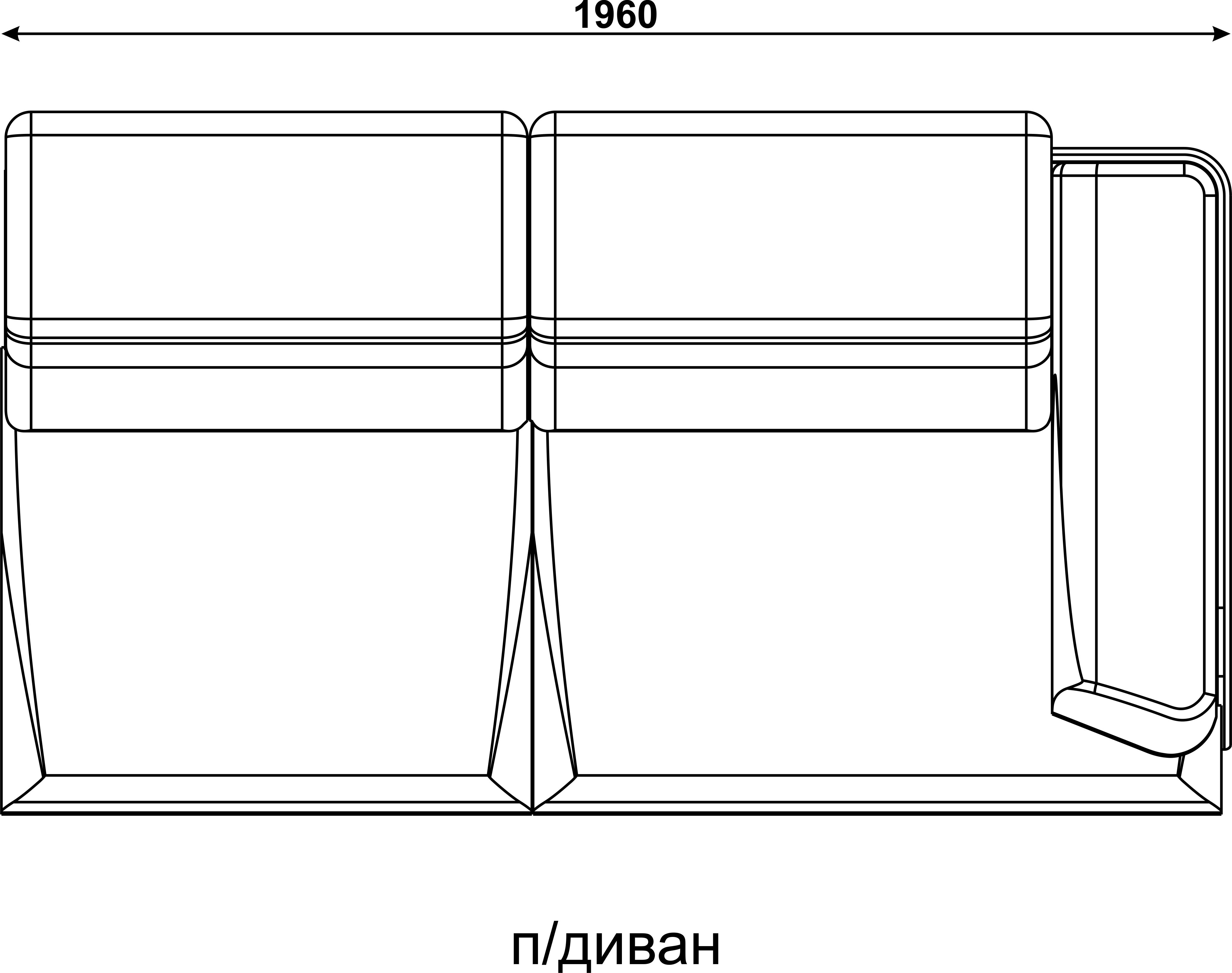 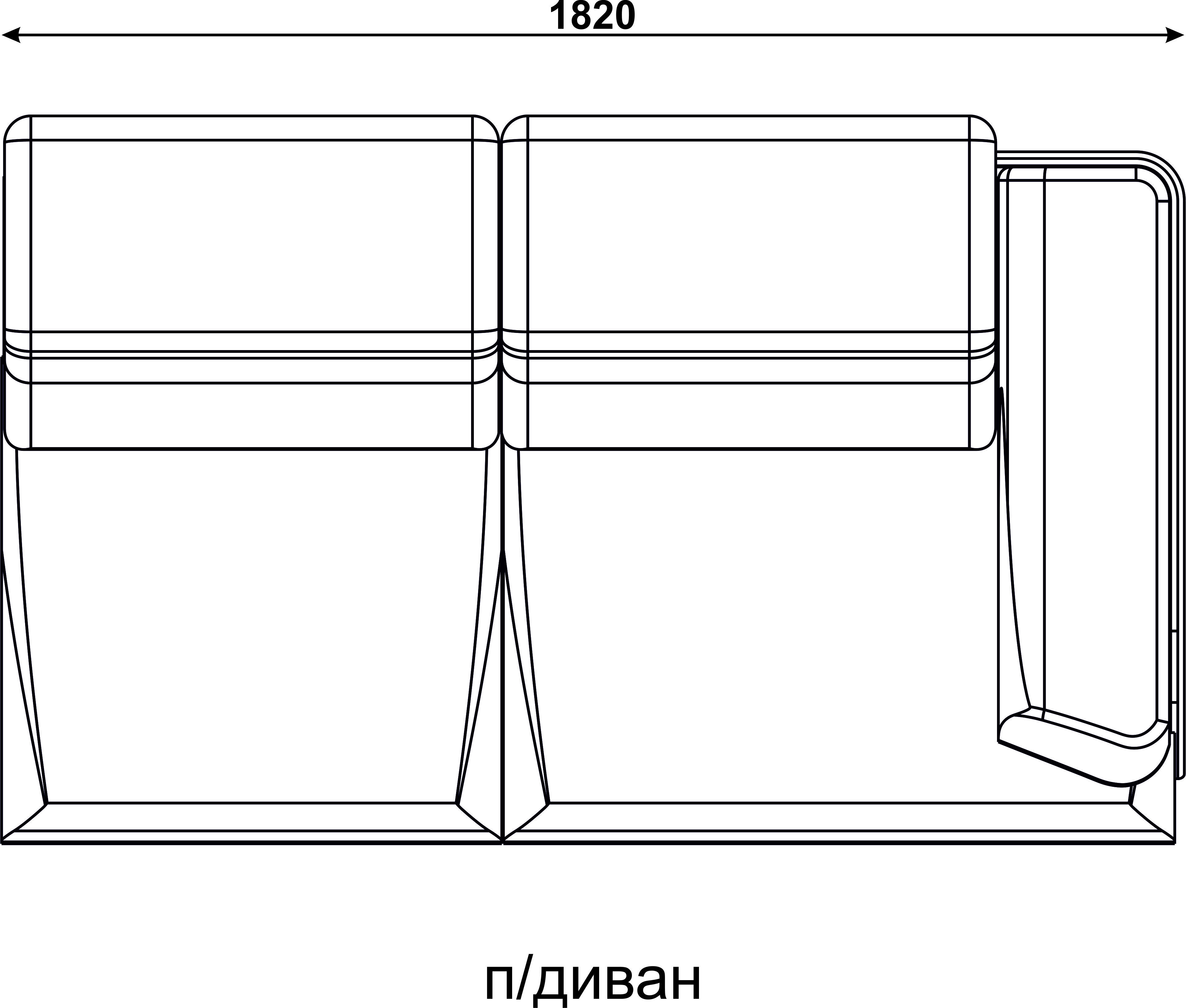 Высота: 700ммВысота посадочного места: 410мм	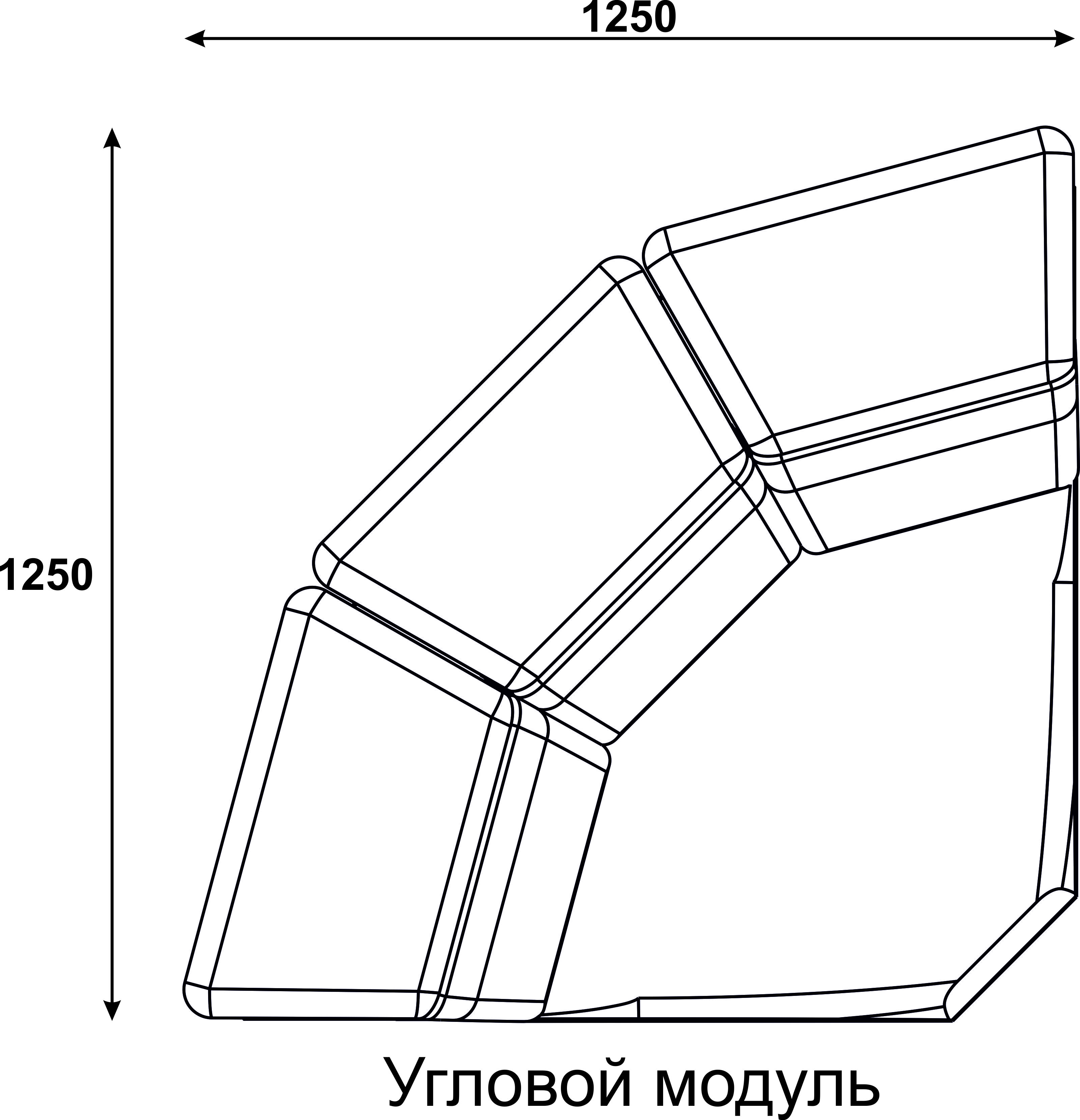 Материалы: Каркас модели выполнен из бруса и шлифованной фанеры высшего сорта. Она отличается устойчивостью к растрескиванию, усыханию, и высокими характеристиками гибкости. Также березовая фанера достаточно легкая и в три раза превосходит сталь по соотношению «вес/прочность». Преимуществом данного материала является отсутствие вредных испарений, скрипов и деформации при эксплуатации.Основанием сиденья служат эластичные ремни итальянского производства марки Strong  с малым процентом растяжения и особой оплёткой нитями каждого жгута.Наполнением спинки и сиденья модели «Ливерпуль» сложной формы,  выполненные на специальном высокоточном оборудовании из высокоэластичного ППУ марки HR 3530.Особенности модели «Ливерпуль»:Итальянский дизайн модели «Ливерпуль» дополняют изящные металлические  опоры., которые придают  надёжность.Достоинство комплекта - несъемные локотники, которые придают дивану изысканный стиль. Дополнительный комфорт создаёт спинка, состоящая из двух видов подушек: поясничных( поддерживающих спину в правильном положении) и подголовных с регулируемым углом наклона, с помощью механизма трансформации Strechmatic c функцией натяжки и расправления обивки.